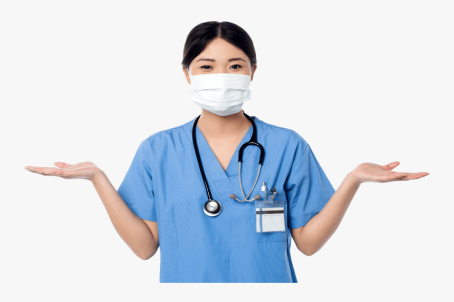 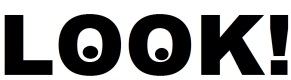 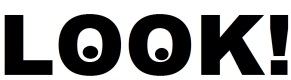 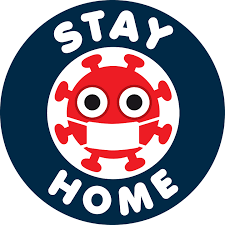 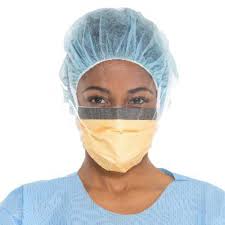 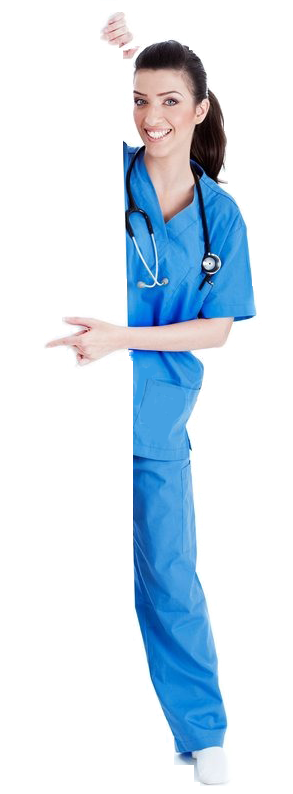 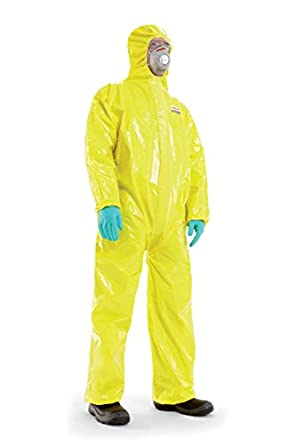 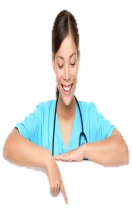 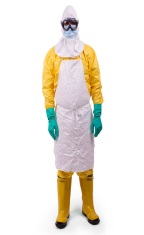 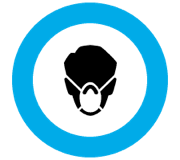 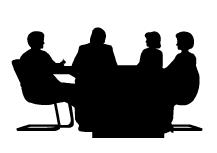 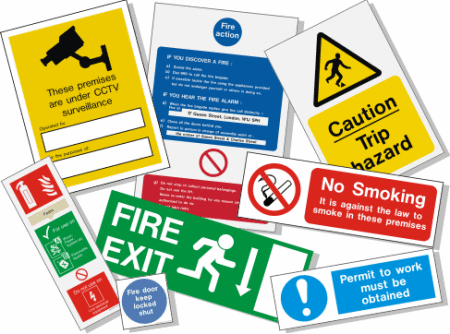 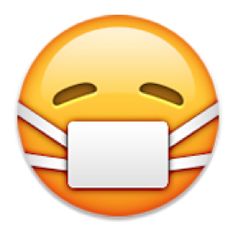 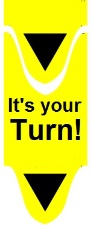 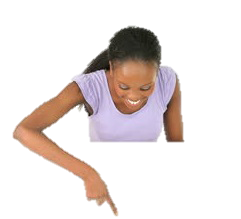 Pandemics	      			FCE Practice				Reading and Use of English 					Part 4 